WORKSHOP 4 PLOs สอดคล้องกับ TQF 4 ด้าน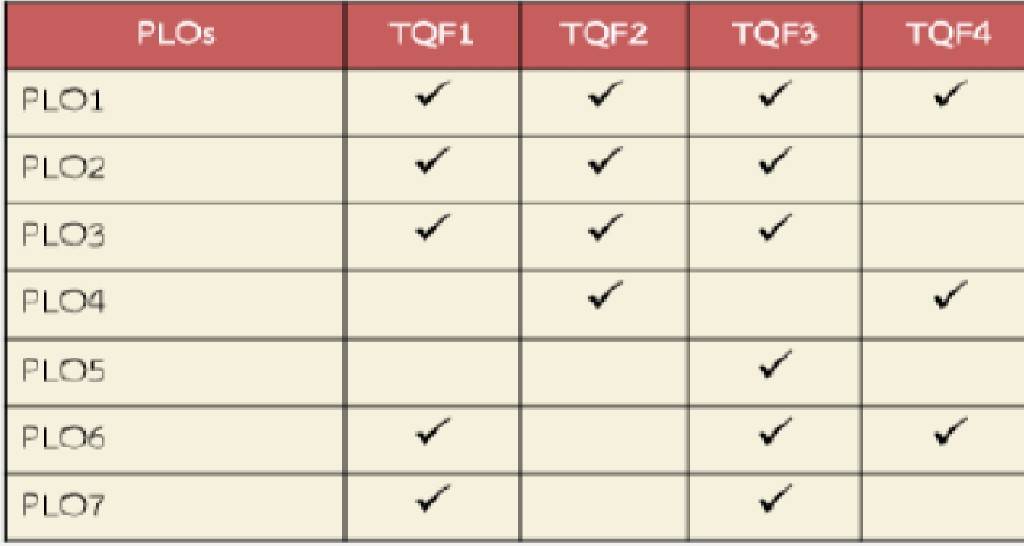 PLOs ของหลักสูตรความรู้ทักษะคุณธรรม จริยธรรมลักษณะบุคคลPL01PL02PL03PL04PL05PL06PL07PL08PL09